水头镇海岸带环境卫生暗访考评情况（滨海医院路口-五里桥文化公园段）  2024年3月18日    分数：91(9+0)分附件2石井镇海岸带环境卫生暗访考评情况            （淗江村至奎霞村） 2024年3月18日      分数：95（5+0）分石井镇海岸带环境卫生暗访考评情况             （钓鱼台至龙凤演艺城）            2024年3月18日      分数：94（6+0）分责任单位暗访 91分暗访 91分水头镇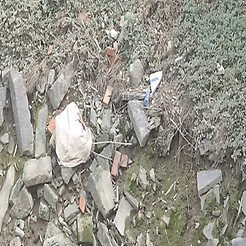 1保洁不到位(1)（-1分）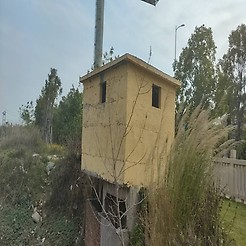 1#位置照片水头镇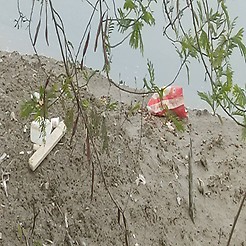 2保洁不到位(1)（-1分）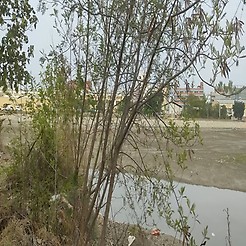 2#位置照片水头镇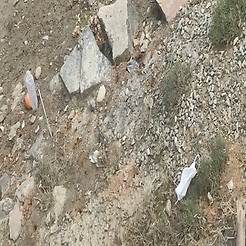 3保洁不到位(1)（-1分）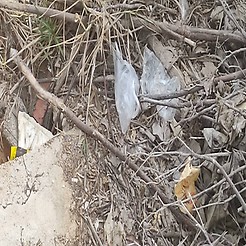 3保洁不到位(2)水头镇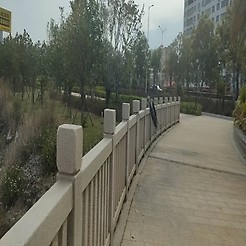 3#位置照片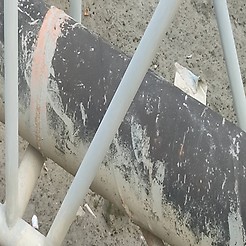 4保洁不到位(1)（-1分）水头镇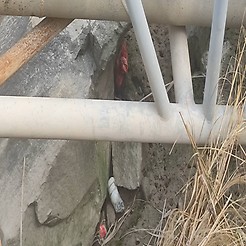 4保洁不到位(2)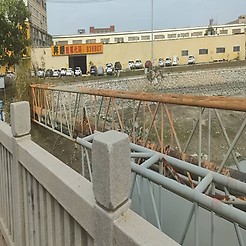 4#位置照片水头镇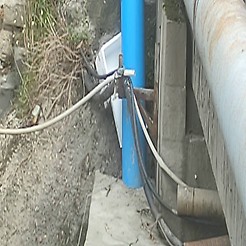 5保洁不到位(1)（-1分）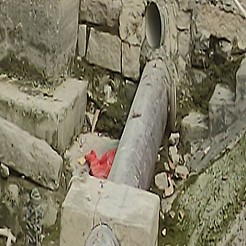 5保洁不到位(2)水头镇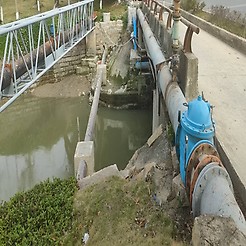 5#位置照片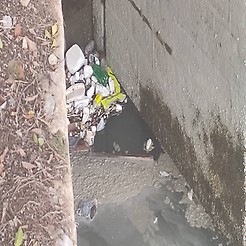 6保洁不到位(1)（-1分）水头镇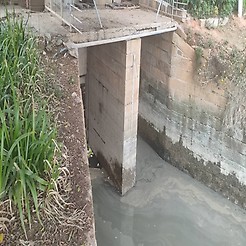 6#位置照片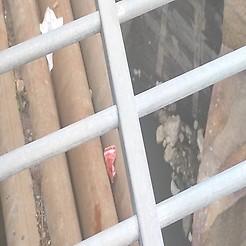 7保洁不到位(1)（-1分）水头镇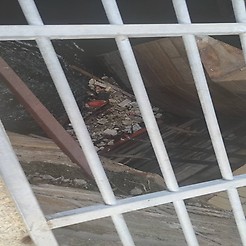 7保洁不到位(2)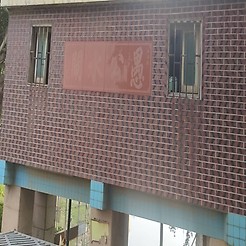 7#位置照片水头镇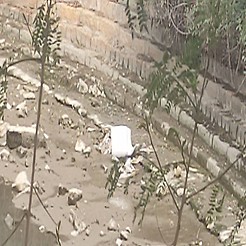 8保洁不到位(1)（-1分）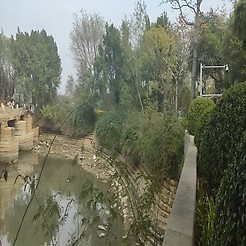 8#位置照片水头镇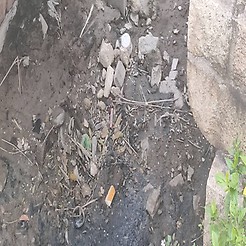 9保洁不到位(1)（-1分）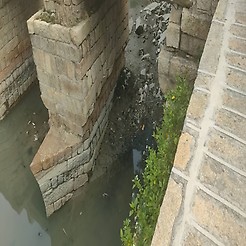 9#位置照片责任单位暗访 95分暗访 95分石井镇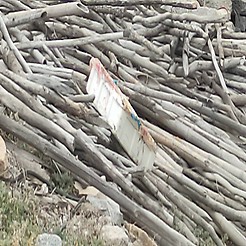 1保洁不到位(1)（-1分）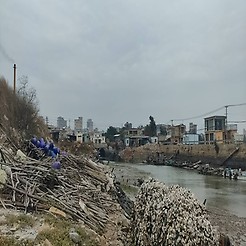 1#位置照片石井镇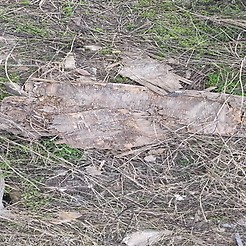 2废弃物未清理(1)（-1分）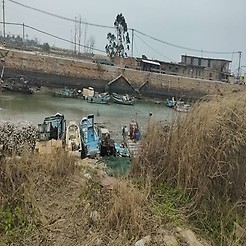 2#位置照片石井镇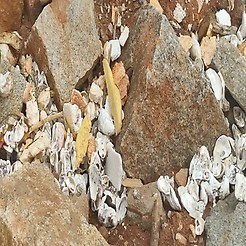 3保洁不到位(1)（-1分）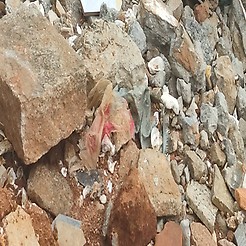 3保洁不到位(2)石井镇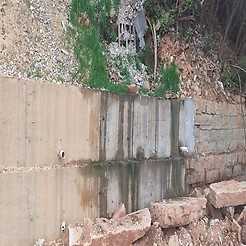 3#位置照片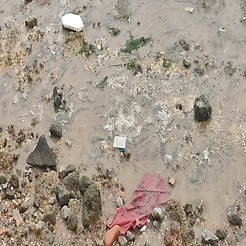 4保洁不到位(1)（-1分）石井镇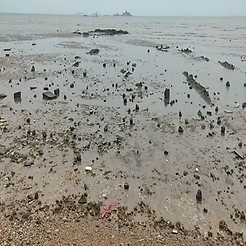 4#位置照片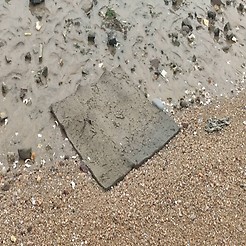 5废弃物未清理(1)（-1分）石井镇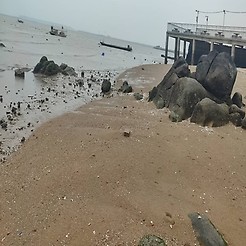 5#位置照片责任单位暗访 94分暗访 94分石井镇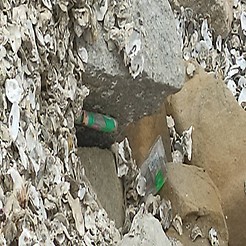 1保洁不到位(1)（-1分）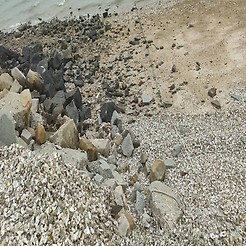 1#位置照片石井镇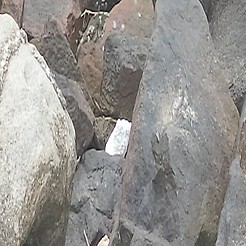 2保洁不到位(1)（-1分）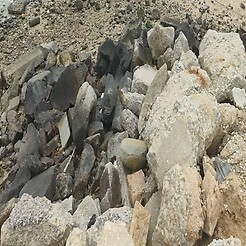 2#位置照片石井镇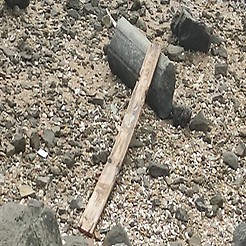 3保洁不到位(1)（-1分）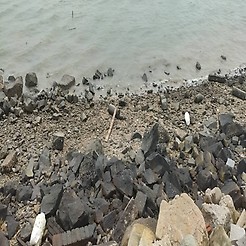 3#位置照片石井镇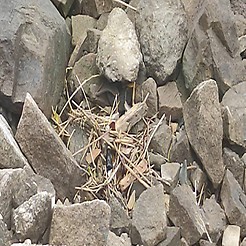 4保洁不到位(1)（-1分）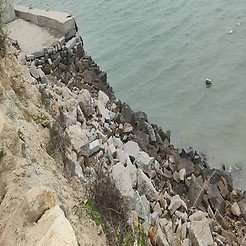 4#位置照片石井镇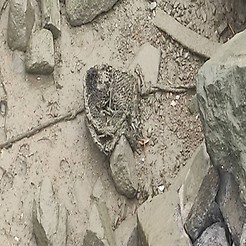 5废弃物未清理(1)（-1分）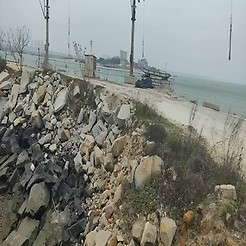 5#位置照片石井镇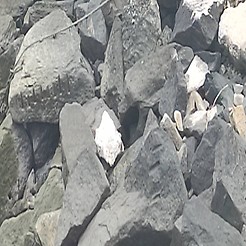 6保洁不到位(1)（-1分）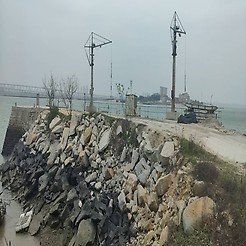 6#位置照片